		FORMULAIRE DE DEMANDE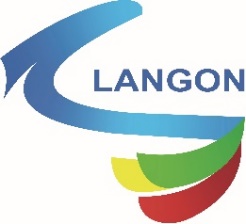 D’AUTORISATION ADMINISTRATIVEÀ L’ORGANISATION D’UNE MANIFESTATIONÀ retourner complété et signé au minimum 2 mois avant la manifestation de préférence par courriel ou par courrier à  Hôtel de Ville de LANGON - 14, allée Jean Jaurès- 33210 LANGONINTITULÉ DE LA MANIFESTATIONDate(s) ________________________________________Heure _______________________________________________ORGANISATEUR DE LA MANIFESTATIONDénomination - _____________________________________________________________________________________________________________Adresse siège social - ____________________________________________________________________________________________________________________________________________________________________________________________________________________________________Nom du ou de la Président-e ou Responsable de l’organisme - _________________________________________________________________Nom de la personne référente de la manifestation - _________________________________________________________________________Tél. Fixe - _________________________________________________________________________________________________________________Tél. portable - ____________________________________________________________________________________________________________Courriel - __________________________________________________________________________________________________________________Nom, Prénom, qualité et téléphone portable de la personne présente sur le site (si différente) - ____________________________________________________________________________________________________________________________________________________________________________________________________________________________________________________N° RNA (obligatoire pour les associations) - _________________________________________________________________________________N° Siret (obligatoire) – _____________________________________________________________________________________________________DESCRIPTION DE LA MANIFESTATIONType  de  manifestation Assemblée GénéraleSoirée / Repas DansantSpectacle / Concert / Théâtre Salon / Exposition Manifestation sportiveAutres : .............................................................................Entrée  gratuite :	Oui	NonDescriptif de la manifestation :__________________________________________________________________________________________________________________________________________________________________________________________________________________________________________________________________________________________________________________________________________________________________________________________________________________________Lieu souhaité pour l’événement :IntérieurSalles : Nom de la salle Complexes sportifs :Nom du complexeExtérieurAutre(s) lieu(x) : .......................................................................................................................................................................................................................................................................................................................................................................................................................................................................Date(s) de mise à disposition de l’espace : ...........................................................................................................................Heure du début de la manifestation : ...............................Date et Heure montage : ........................................................Heure de fin de la manifestation : .....................................Date et Heure démontage : ....................................................  Nombre de personnes attendues* (estimation) : ..................................................................................................................  Nombre de bénévoles ou encadrants : ...................................................................................................................................*À partir de 300 personnes, un dispositif prévisionnel de secours peut être demandé.MATÉRIELS ET TECHNIQUES    SOUHAITÉSSous réserve de disponibilité et selon le règlement de prêt de matériel en faveur des associations Langonnaises, des Communes, des Etablissements scolaires Langonnais, du centre hospitalier de Langon et aux entités privées et publiques pour une manifestation sur l’espace public de la commune, adopté par délibération du conseil municipal du 19 novembre 2021. Une convention sera établie et l’organisateur est responsable dudit matériel. Présence des appareils de cuisson : Oui NonDescriptif (seuls les appareils électriques sont autorisés) :...................................................................................................................................................................................................................................................................................................................Besoin d’une alimentation électrique : Oui NonDescriptif (sous réserve de possibilité) : .................................................................................................................................................................................................................................................................................................................................................. Monophasée	 Triphasée	Ampérage : ...........................................................................Besoin d’un point d’eau : Oui NonDescriptif (sous réserve de possibilité) : ........................................................................................................................................................................................................................................................................................................................................................Un spectacle pyrotechnique : Oui Non Date et horaire précis : ................................................................................................................................................................Type :	F1	F2	F3	F4Pour les feux d’artifice comprenant au moins un produit de type F4, une déclaration est obligatoire à la Préfecture au moins 1 mois avant l’événement. Pour tous les types de feux d’artifice, l’autorisation doit être donnée par Monsieur le Maire lorsqu’il s’agit d’un lieu public et par le propriétaire s’il s’agit d’un lieu privé. Toutefois, si un feu d’artifice de type F1, F2, F3 contient plus de 35 kg de matière active, il est nécessaire de solliciter une autorisation préfectorale.COMMUNICATIONVous souhaitez diffuser votre communication sur les supports de communication de la Ville : OUI        NONSi oui, les fichiers doivent être envoyés à :communication@langon33.fr / communication.edl@langon33.fr Demandes Service Communication : OCCUPATION DE L’ESPACE PUBLIC / ARRÊTÉ DE CIRCULATIONSi  votre  manifestation se  situe  sur  la  voie  publique, vous  avez  l’obligation  de  demander  un  arrêté  de circulation. Y-a-t-il nécessité de prendre un arrêté ? 		 Oui		 NonSi oui, préciser : ...........................................................................................................................................................................................................................................................................................................................................................................................................................................................Dates de début et de fin d’occupation :Du ................................... À   partir de...............................  Au .......................................jusqu’à………………………………………………hInterdiction de circulation	Véhicules	PiétonsVoie(s) concernée(s) : ........................................................................................................................................................................................................................................................................................................................................................................................................................................Interdiction de stationnement	Oui	NonVoie(s) concernée(s) : ...................................................................................................................................................................................................................................................................................................................................................................................................................................NB : Délimiter l’emprise au sol de la manifestation sur un plan (en téléchargement sur Google map)DÉBIT DE BOISSONL'installation d'un débit de boissons est-elle prévue ?		 Oui		 Non Si oui, une demande d’autorisation de débit de boissons temporaire est obligatoire.Classification des boissons (Article L.3321-1 du Code de la Santé Publique)1er Groupe : Boissons sans alcool : eaux minérales ou gazéifiées, jus de fruits ou de légumes non fermentés ou ne comportant pas, à la suite d’un début de fermentation, de traces d’alcool supérieures à 1,2 degré, limonades, sirops, infusions, lait, café, thé, chocolat.3e Groupe : Boissons fermentées non distillées et vins doux naturels : vin, bière, cidre, poiré, hydromel, auxquelles sont joints les vins doux naturels, ainsi que les crèmes de cassis et les jus de fruits ou de légumes fermentés comportant de 1, 2 à 3 degrés d’alcool, vins de liqueur, apéritifs à base de vin et liqueurs de fraises, framboises, cassis ou cerises, ne titrant pas plus de 18 degrés d’alcool pur.LE DÉPÔT DU DOSSIER NE VAUT EN AUCUN CAS ACCEPTATION DE LA DEMANDE.AUCUNE MODIFICATION DU DOSSIER NE POURRA ÊTRE ACCEPTÉEAPRÈS LE DÉPÔT DU DOSSIER RENSEIGNÉ.Une réponse écrite officielle sera adressée au demandeur confirmant la participation de la ville quant aux conditions d’organisation.Date __________________________________________________________Nom, Prénom et qualité du demandeur _______________________________________________________________________________________________________________________________________________________________________RAPPEL DES PIÈCES JUSTIFICATIVES À FOURNIRUne attestation d'assurance de responsabilité civile et dommages aux biens confiés en-cours de validité** Uniquement si ces documents n'ont pas déjà été transmis. Pour rappel, il est obligatoire de souscrire une assurance « responsabilité CIVILE ET DOMMAGE » couvrant les dégâts matériels occasionnés à l'espace public, dégâts des biens et sinistres occasionnés aux personnes. Ces démarches sont à entreprendre assez rapidement : l'attestation peut en effet être une condition indispensable pour louer une salle ou du matériel. Le délai entre la demande d'affiliation et la réception de l'attestation est d'environ une semaine.Un plan d’implantation de votre manifestationCADRES RÉSERVÉS À L’ADMINISTRATIONDossier reçu en date du : ______________________________________________________________________AVIS du Service concerné par la manifestation 		 culturel		 sport Favorable			 Favorable avec Réserves			 DéfavorablesRemarques : __________________________________________________________________________________Heures supplémentaires engagées - 		 OUI			 NONAVIS du Service communication / Évènementiel Favorable			 Favorable avec Réserves			 DéfavorablesRemarques : __________________________________________________________________________________Heures supplémentaires engagées - 		 OUI			 NONAVIS du Service Police Municipale Favorable			 Favorable avec Réserves			 DéfavorablesRemarques : __________________________________________________________________________________Heures supplémentaires engagées - 		 OUI			 NONAVIS des Services Techniques Favorable			 Favorable avec Réserves			 DéfavorablesRemarques : __________________________________________________________________________________Heures supplémentaires engagées - 		 OUI			 NONSÉCURITÉ ET SECOURSLa manifestation nécessite-t-elle : La présence de la Police municipale ?			 OUI			 NON Un poste de secours					 OUI			 NON Un service d’ordre						 OUI			 NONDÉCISION SOUS RÉSERVE DE L’ÉVOLUTION DE LA LÉGISLATIONET / OU DE LA RÉGLEMETNATION EN VIGUEURDossier examiné en date du : ______________/____________________/_____________________AUTORISATION : 	 Accordée		 Accordée avec préconisations		 RefuséeObservations, préconisations ou réserves : ___________________________________________________________________________________________________________________________________________________________________________________________________________________________________________________________________________________________________________________________________________________________________________________________________________________________________________________________________________________________________________________________________________MatérielNombreMatérielNombreMatérielNombreTables pliantes plastiques 6 personnesStands bâches 3x3Barrières VaubanTables pliantes bois 8 personnesStands bois 3x3Guirlandes électriquesPlateaux 6 personnesStands pliables 3x3Coffrets électriquesTréteauxChaises plastiquesGradinBancsestrade 6x3Pupitre boisScène 6x6 avec toit ou sans toit avec des modules de 1,20mIsoloirs électoraux(Modèles anciens)Urnes électorales(Modèles anciens)